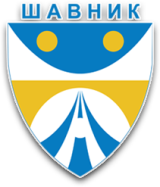 C R N A  G O R ASKUPŠTINA OPŠTINE-Predsjedavajući-Br. 01-082/21-341Šavnik, 11.02.2021. godineNa osnovu odobrenja kluba odbornika DPS-SD i člana 17 Poslovnika o radu Skupštine Opštine Šavnik („Sl. list CG-opštinski propisi“, br. 41/18)  S A Z I V A MXVIII sjednicu Skupštine opštine Šavnikza 18.02.2021. godine (četvrtak)Sjednica će se održati u zgradi Skupštine Opštine Šavnik, (sala SO Šavnik) sa početkom u 11:00 časova.Za sjednicu predlažem sljedeći:Dnevni red :Konstatovanje prestanka mandata Predsjedniku Skupštine;Verifikacija odborničkog mandata;Izbor Predsjednika Skupštine;Konstatovanje prestanka mandata Predsjednika opštine;Konstatovanje prestanka mandata Potpredsjednice Opštine;Izbor Predsjednika Opštine;Plan rada sa finansijskim planom d.o.o. ,,Komunalne djelatnosti“ Šavnik;Izbor i imenovanja.                                                                                                                  PREDSJEDAVAJUĆI,                                                                                                                 Srećko Kotlica, s.r.